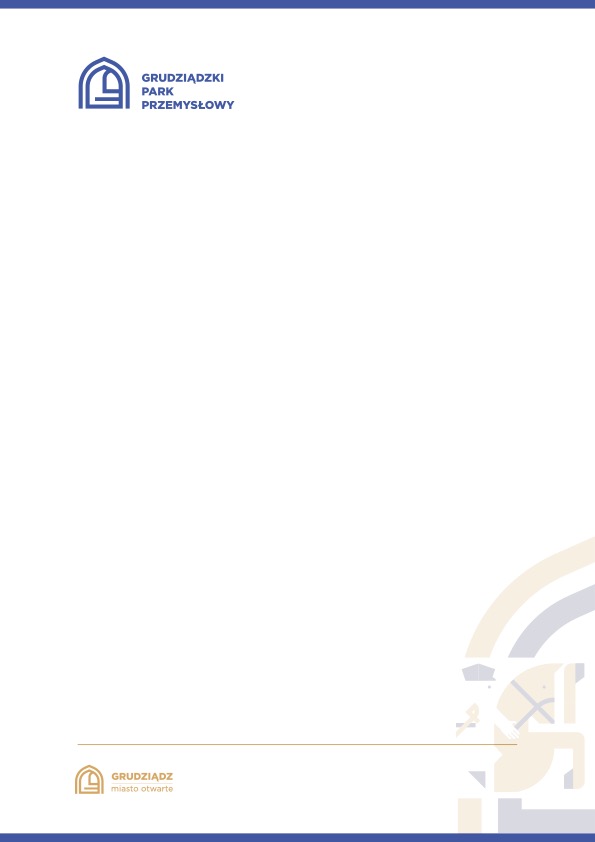 Grudziądz, dnia 11 stycznia 2023 rokuPN/285/22Dotyczy: „Wykonanie prac  konserwacyjnych w branży dekarsko – blacharskiej, murarsko – tynkarskiej, stolarsko – ciesielskiej, szklarskiej oraz prac ślusarskich w budynkach administrowanych przez Miejskie Przedsiębiorstwo Gospodarki Nieruchomościami Sp. z o.o. w Grudziądzu w okresie od od 01.03.2023 r. do 29.02.2024 r.Informacja o kwocie jaką zamawiający zamierza przeznaczyć na sfinansowanie zamówienia:Działając na podstawie art. 222 ust. 4 ustawy z dnia 11 września 2019 r. - Prawo zamówień publicznych informuje, iż Zamawiający na sfinansowanie zamówienia zamierza przeznaczyć kwotę brutto w wysokości:             Część 1 – 80 000,00 zł brutto (przy stawce roboczogodziny 30,00 zł)	Część 2 – 80 000,00 zł brutto (przy  stawce roboczogodziny 27,88 zł)	Część 3 – 80 000,00 zł brutto (przy  stawce roboczogodziny 27,88 zł)	Część 4 – 40 000,00 zł brutto (przy stawce roboczogodziny 39,00 zł)